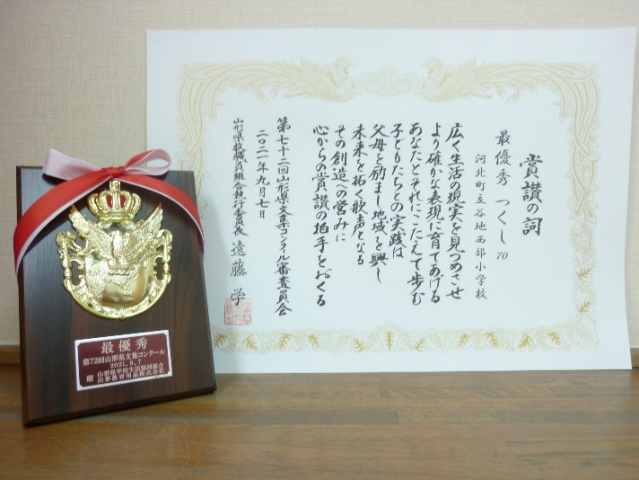 　【１２月の主な行事予定】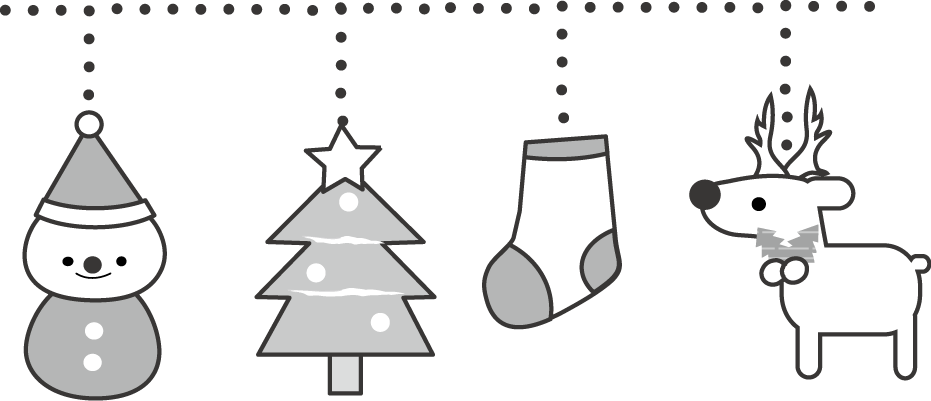 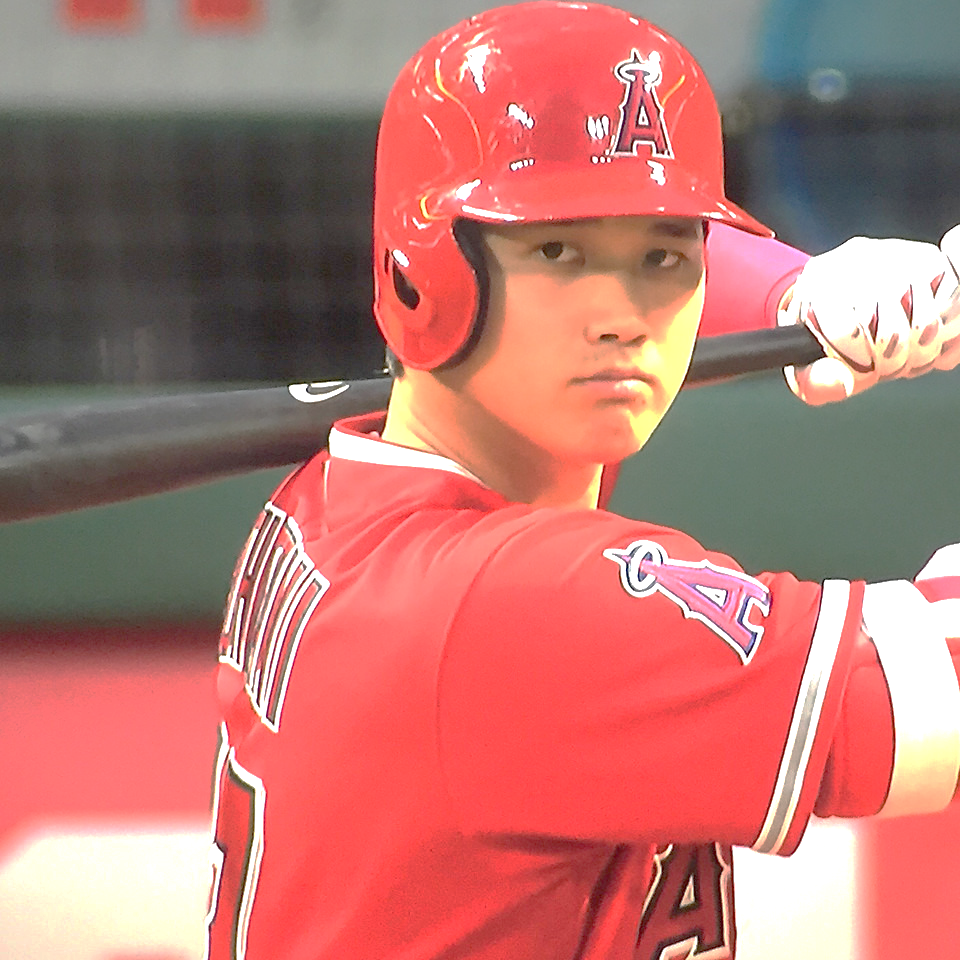 １１月６日　学習発表会（授業参観）　　今年度の学習発表会は新型コロナ第５波の影響がどの程度になるのか心配されたことと、普段の授業を大事にし授業の発表をしよう、ステージ発表だけに限らずに様々な発表方法を考えてみようと、各学級での学習発表会にしました。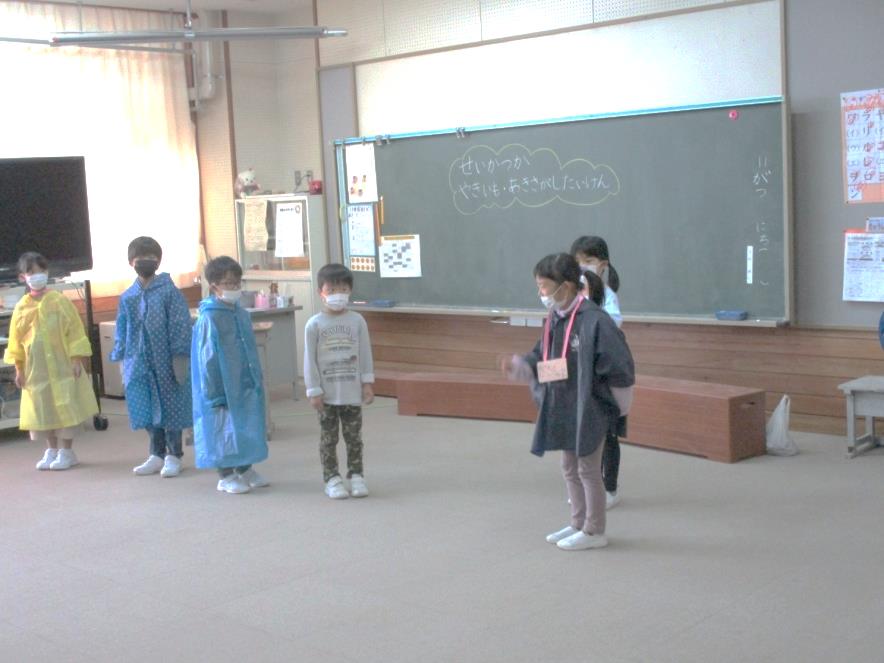 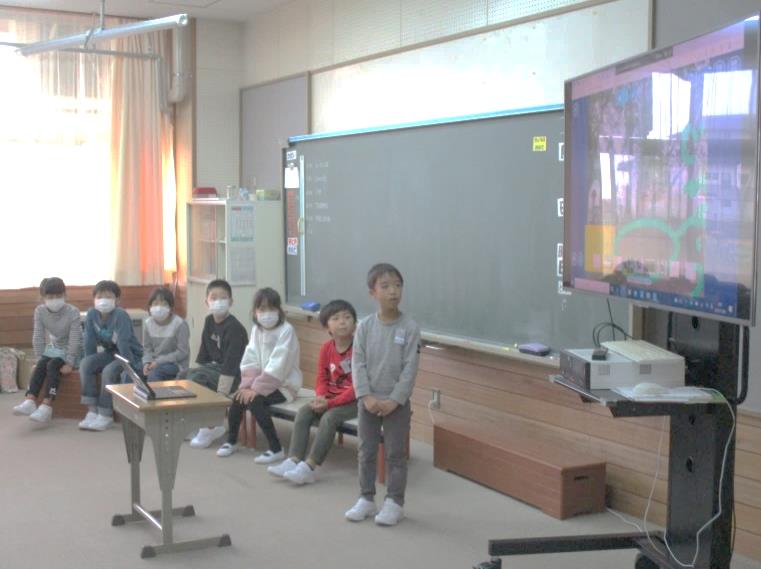 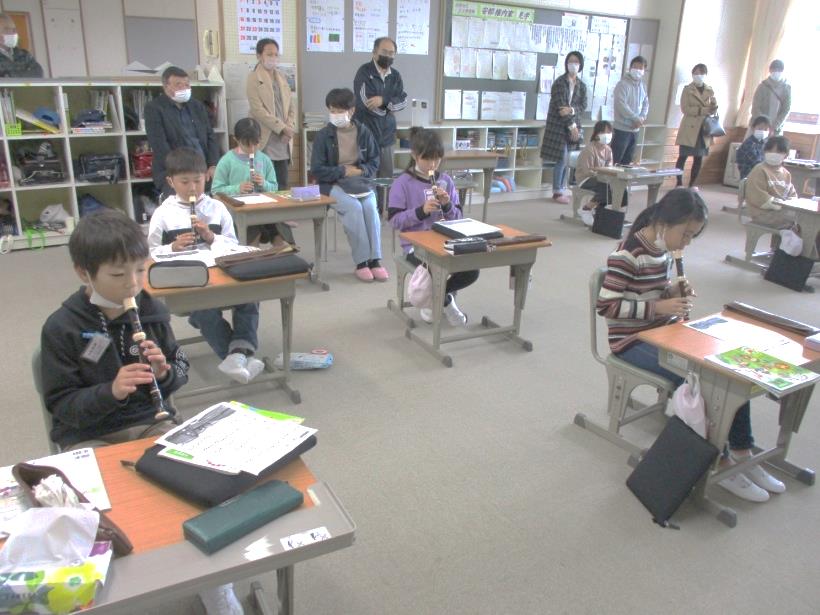 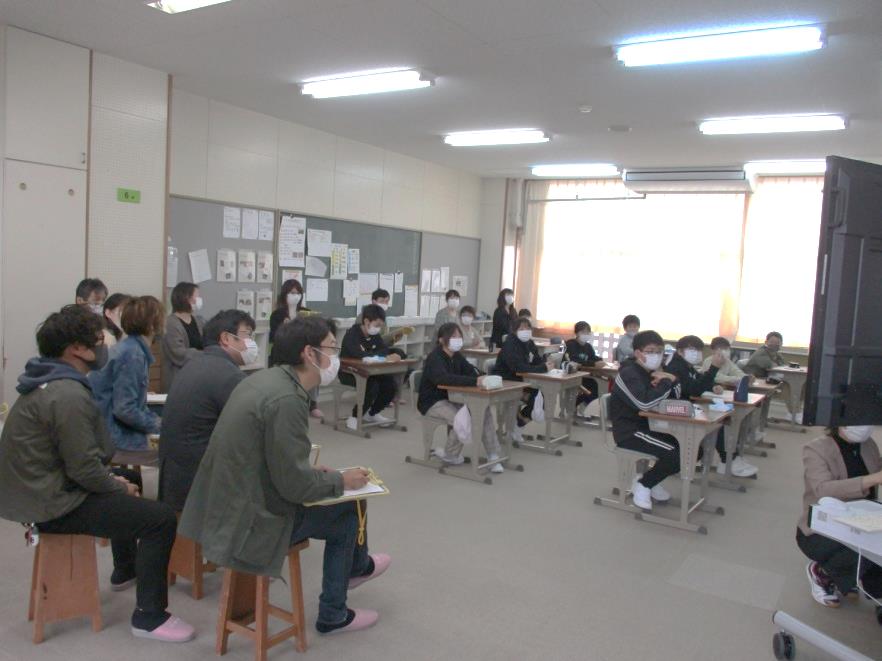 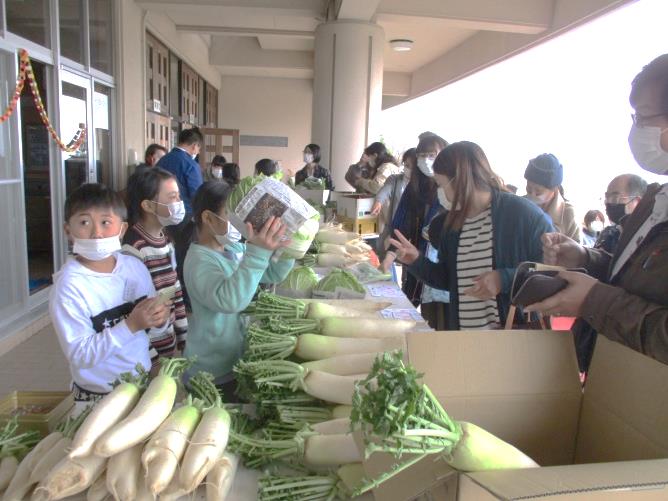 ＰＴＡ研修会　―学習タブレット講習会―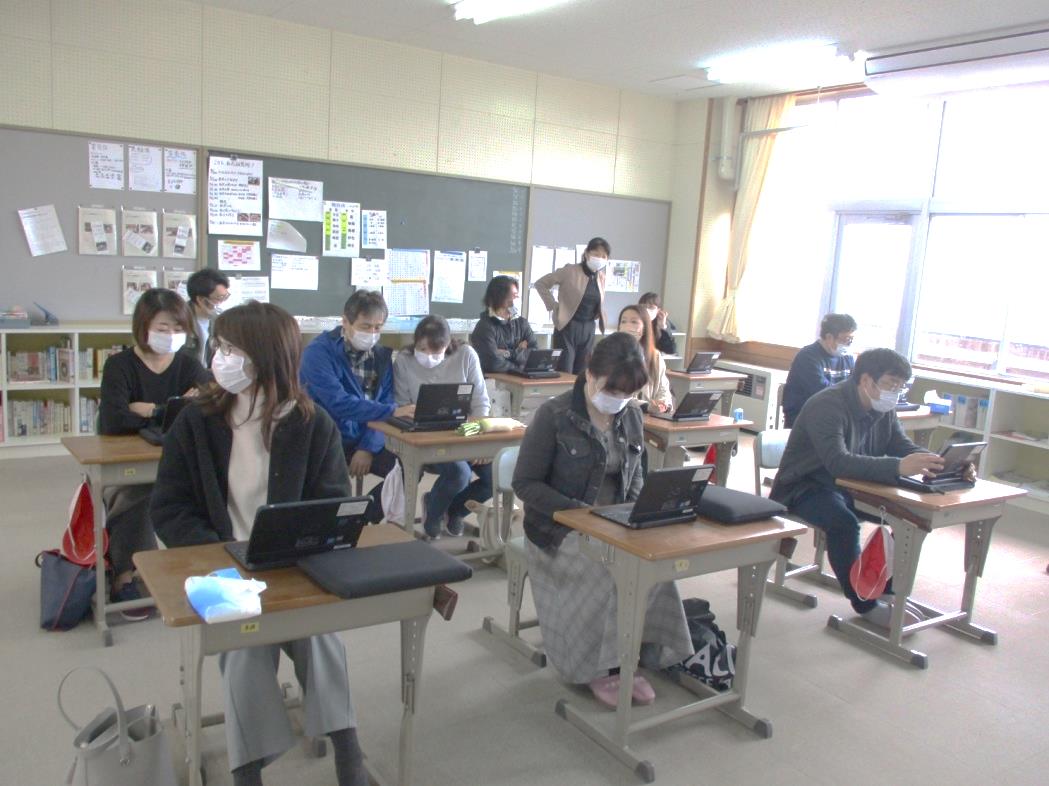 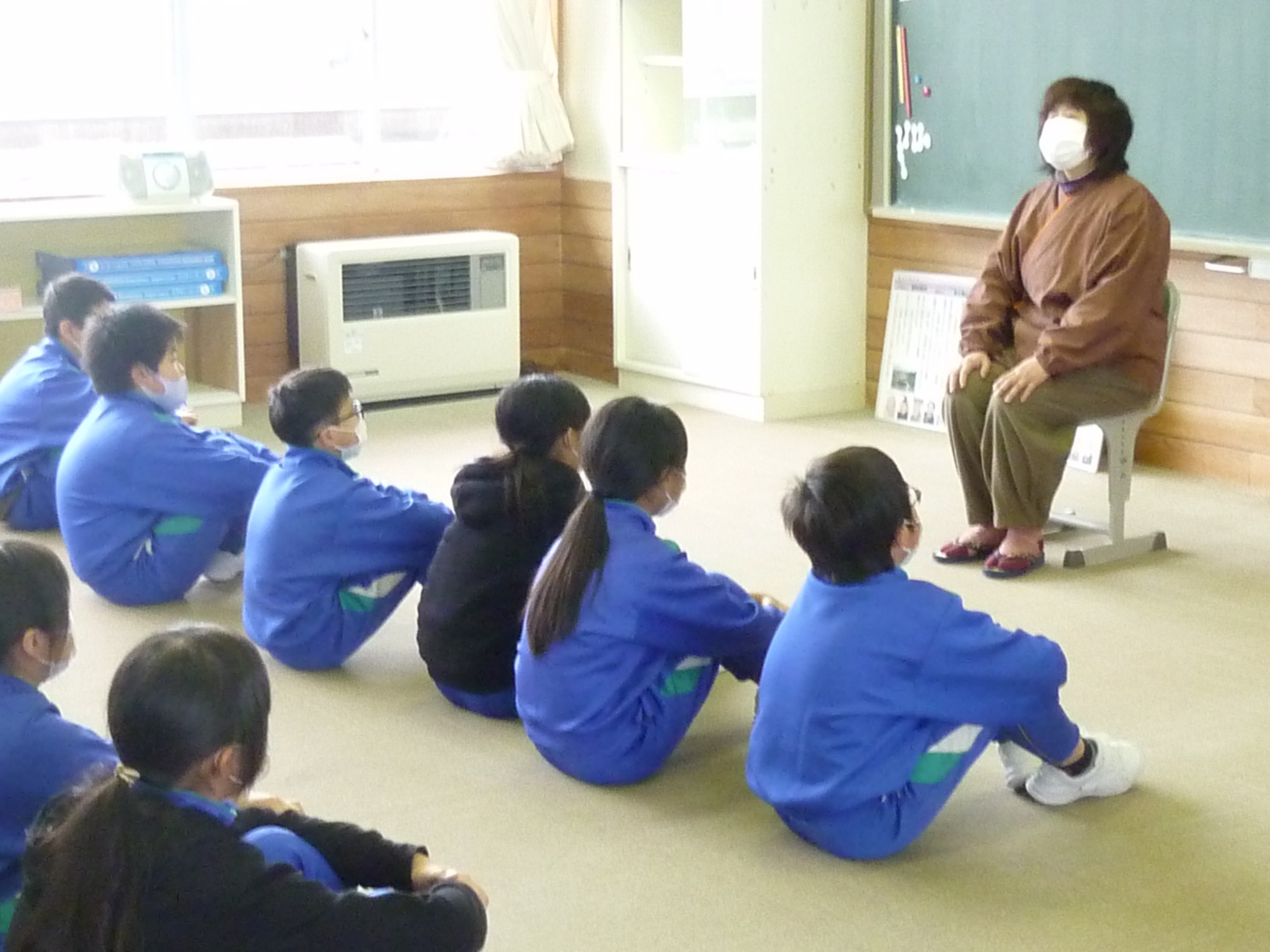 １（水）安全点検２（木）学校文集原稿依頼（保護者へ）３（金）食育指導８（水）校内授業研究会（１年）１０（金）認知症サポーター養成講座　　　　　　　　　　　　（５．６年）１４（火）子ども文庫１６（木）学力検査①１７（金）学力検査②１９（日）ＫＧＫ（かほく・グローバル・キー）　　　　　　 イングリッシュクラス２０（月）文集原稿〆切（保護者）２１（火）児童集会２３（木）2学期終業式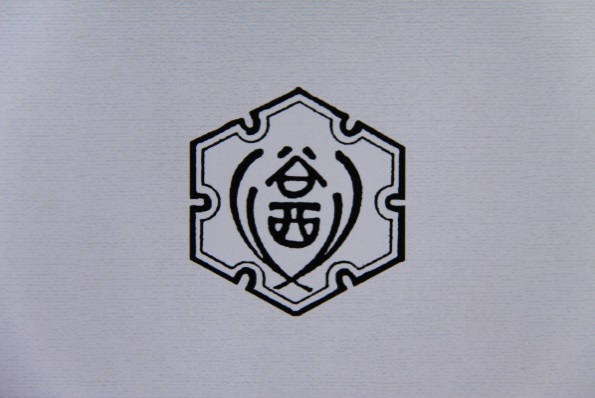 